DEVLET KONSERVATUVARITÜRK HALK OYUNLARI BÖLÜMÜ2021/2022 ÖĞRETİM YILIGÜZ YARIYILI VİZE PROGRAMII. SINIF DEVLET KONSERVATUVARITÜRK HALK OYUNLARI BÖLÜMÜ2021/2022 ÖĞRETİM YILIGÜZ YARIYILI VİZE PROGRAMIII. SINIFDEVLET KONSERVATUVARITÜRK HALK OYUNLARI BÖLÜMÜ2021/2022 ÖĞRETİM YILIGÜZ YARIYILI VİZE PROGRAMIIII. SINIFDEVLET KONSERVATUVARITÜRK HALK OYUNLARI BÖLÜMÜ2021/2022 ÖĞRETİM YILIGÜZ YARIYILI VİZE PROGRAMIIV. SINIFÜNİVERSİTE ORTAK ZORUNLU VE SEÇMELİ DERSLERİ VİZE PROGRAMI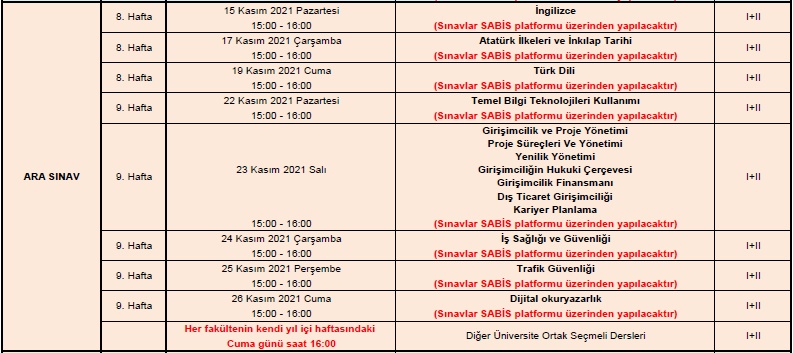 TARİHSAATDERSİN ADIÖĞRETİM ELEMANIGÖZETMEN15.11.202110:00ÇALGI I(İLGİLİ ÖĞRETİM ELEMANI)15.11.202115:00BALE EGZERSİZLERİ II (A-B)DOÇ. KEREM CENK YILMAZDR. ÖĞR. ÜY. DİLEK CANTEKİN ELYAĞUTU16.11.202113:00RİTİM BİLGİSİ IDOÇ. KEREM CENK YILMAZ17.11.202111:00TÜRK HALK OYUNLARI TEORİ VE UYGULAMALARI I (A-B)ÖĞR. GÖR. DENİZ KÖKTANDOÇ. KEREM CENK YILMAZ18.11.202113:00BALE EGZERSİZLERİ I (A-B)DOÇ. KEREM CENK YILMAZDR. ÖĞR. ÜY. DİLEK CANTEKİN ELYAĞUTU18.11.202115:00ÇALGI II(İLGİLİ ÖĞRETİM ELEMANI)19.11.202113:00MİOY IÖĞR. GÖR. BİRSEL HASÇELİKTARİHSAATDERSİN ADIÖĞRETİM ELEMANIGÖZETMEN15.11.202110:00RİTİM BİLGİSİ IIIDR. ÖĞR. ÜY. UMUT ERDOĞAN15.11.202112:00RİTİM BİLGİSİ IVDR. ÖĞR. ÜY. UMUT ERDOĞAN16.11.202115:00TÜRK HALK OYUNLARI TEORİ VE UYGULAMALARI III(A-B)ÖĞR. GÖR. YİĞİT HAKAN ÜNLÜDR. ÖĞR. ÜY. UMUT ERDOĞAN17.11.202110:00TÜRK MÜZİĞİ NAZARİYATI VE SOLFEJİ (THM) IIDOÇ. DR. SERTAN DEMİR17.11.202111:00TÜRK MÜZİĞİ NAZARİYATI VE SOLFEJİ (THM) IDOÇ. DR. SERTAN DEMİR18.11.202111:00PİYANO IDR. ÖĞR. ÜY. SAYGIN ÇETİNER18.11.202113:00ÇALGI IV(İLGİLİ ÖĞRETİM ELEMANI)19.11.202110:00ÇALGI III (İLGİLİ ÖĞRETİM ELEMANI)TARİHSAATDERSİN ADIÖĞRETİM ELEMANIGÖZETMEN15.11.202113:00TÜRK HALK OYUNLARI TEORİ VE UYGULAMALARI V(A-B)DOÇ. KEREM CENK YILMAZÖĞR. GÖR. DENİZ KÖKTAN16.11.202114:00TÜRK HALK BİLİMİÖĞR. GÖR. EDA ERTURAL17.11.202111:00KOREOLOJİÖĞR. GÖR. YİĞİT HAKAN ÜNLÜ18.11.202115:00RİTİM BİLGİSİ VDR. ÖĞR. ÜY. UMUT ERDOĞAN19.11.202114:00TÜRK MÜZİĞİ NAZARİYATI VE SOLFEJİ (TSM) IÖĞR. GÖR. HAMDİ İTİLTARİHSAATDERSİN ADIÖĞRETİM ELEMANIGÖZETMEN15.11.202114:00TÜRK HALK OYUNLARI MÜZIĞI REPERTUARIDR. ÖĞR. ÜY. UMUT ERDOĞAN16.11.202110:00ARAŞTIRMA METOD VE TEKNİKLERİDR. ÖĞR. ÜY. DİLEK CANTEKİN ELYAĞUTU16.11.202115:00DANS ANATOMİDR. ÖĞR. ÜY. DİLEK CANTEKİN ELYAĞUTU17.11.202110:00DANS ANTROPOLOJİSİÖĞR. GÖR. EDA ERTURAL17.11.202113:00BİTİRME ÇALIŞMASIDOÇ. KEREM CENK YILMAZÖĞR. GÖR. YİĞİT HAKAN ÜNLÜ18.11.202110:00TÜRK HALK OYUNLARI TEORİ VE UYGULAMALARI VII(A-B)ÖĞR. GÖR. EDA ERTURALÖĞR. GÖR. YİĞİT HAKAN ÜNLÜ19.11.202110:00RİTİM BİLGİSİ VIIDR. ÖĞR. ÜY. UMUT ERDOĞAN19.11.202113:00ÇALGI V(İLGİLİ ÖĞRETİM ELEMANI)19.11.202116:00ÜNİVERSİTE ORTAK SEÇMELİ DERSLERİ (I+II)(İLGİLİ ÖĞRETİM ELEMANI)